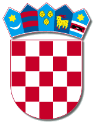 REPUBLIKA HRVATSKA                                                                                                   VARAŽDINSKA ŽUPANIJA OPĆINA VELIKI BUKOVEC    OPĆINSKO  VIJEĆE KLASA: 302-01/20-01/02URBROJ: 2186/028-01-20-1Veliki Bukovec 14.12.2020.Na temelju članka 39. Zakona o proračunu (Narodne novine broj 87/08, 136/12, 15/15.) i članka 31. Statuta Općine Veliki Bukovec („Službeni vjesnik Varaždinske županije“ broj 18/13, 6/18 i 15/20) Općinsko vijeće Općine Veliki Bukovec  na 37. sjednici održanoj dana 14.12.2020. godine donosi PLAN razvojnih programa Općine Veliki Bukovec za razdoblje od 2021. do 2023. godineČlanak 1.  Ovaj Plan razvojnih programa sadrži ciljeve i prioritete razvoja općine Veliki Bukovec povezane s programskom i organizacijskom klasifikacijom proračuna Općine Veliki Bukovec za 2021. godinu i projekcijama za 2022. i 2023. godinu.Članak 2.Plan razvojnih programa usklađuje se svake  godine sa donošenjem Proračuna za proračunsku godinu.Članak 3.Plan razvojnih programa pregled je ulaganja na nefinancijskoj imovini po programima i aktivnostima kako slijedi:Članak  4. Sredstva za realizaciju Plana razvojnih programa za 2021, 2022. i 2023. godinu osigurati će se u Proračunu Općine Veliki Bukovec za svaku pojedinu proračunsku godinu.Članak  5.  Ovaj Plan razvojnih programa Općine Veliki Bukovec za razdoblje od 2021. do 2023. godine objavit će se u „Službenom vjesniku Varaždinske županije“  a primjenjivat će se za 2021. godinu.          PREDSJEDNICA  OPĆINSKOG VIJEĆA       Općine Veliki Bukovec                                                                                                   Jasenka Zdelar, dipl.iur., v.r.O P I S O P I S Osigurano u Proračunu za 2021. Osigurano u Proračunu za 2021. Osigurano u Proračunu za 2021. Osigurano u Proračunu za 2021. Osigurano u Proračunu za 2021. Osigurano u Proračunu za 2021. Osigurano u Proračunu za 2021. Osigurano u Proračunu za 2021. Osigurano u Proračunu za 2021. Osigurano u Proračunu za 2021. Osigurano u Proračunu za 2021. Osigurano u Proračunu za 2021. Ukupno 2021. Ukupno 2021. Procjena za 2022.Procjena za 2022.Procjena za 2023.Procjena za 2023.Procjena za 2023.O P I S O P I S Vlastita sredstva proračuna Namjenski prihodi Namjenski prihodi Namjenski prihodi Donacije, pomoći Donacije, pomoći Donacije, pomoći KreditKreditKreditKreditKreditPROGRAM 1008OSNOVNO I SREDNJE ŠKOLSKO OBRAZOVANJEOSNOVNO I SREDNJE ŠKOLSKO OBRAZOVANJEOSNOVNO I SREDNJE ŠKOLSKO OBRAZOVANJEOSNOVNO I SREDNJE ŠKOLSKO OBRAZOVANJEOSNOVNO I SREDNJE ŠKOLSKO OBRAZOVANJEOSNOVNO I SREDNJE ŠKOLSKO OBRAZOVANJEOSNOVNO I SREDNJE ŠKOLSKO OBRAZOVANJEOSNOVNO I SREDNJE ŠKOLSKO OBRAZOVANJEOSNOVNO I SREDNJE ŠKOLSKO OBRAZOVANJEOSNOVNO I SREDNJE ŠKOLSKO OBRAZOVANJEOSNOVNO I SREDNJE ŠKOLSKO OBRAZOVANJEOSNOVNO I SREDNJE ŠKOLSKO OBRAZOVANJEOSNOVNO I SREDNJE ŠKOLSKO OBRAZOVANJEOSNOVNO I SREDNJE ŠKOLSKO OBRAZOVANJEOSNOVNO I SREDNJE ŠKOLSKO OBRAZOVANJEOSNOVNO I SREDNJE ŠKOLSKO OBRAZOVANJEOSNOVNO I SREDNJE ŠKOLSKO OBRAZOVANJEOSNOVNO I SREDNJE ŠKOLSKO OBRAZOVANJEOSNOVNO I SREDNJE ŠKOLSKO OBRAZOVANJEOSNOVNO I SREDNJE ŠKOLSKO OBRAZOVANJECilj 1: unapređenje kvalitete obrazovanjaCilj 1: unapređenje kvalitete obrazovanjaCilj 1: unapređenje kvalitete obrazovanjaCilj 1: unapređenje kvalitete obrazovanjaCilj 1: unapređenje kvalitete obrazovanjaCilj 1: unapređenje kvalitete obrazovanjaCilj 1: unapređenje kvalitete obrazovanjaCilj 1: unapređenje kvalitete obrazovanjaCilj 1: unapređenje kvalitete obrazovanjaCilj 1: unapređenje kvalitete obrazovanjaCilj 1: unapređenje kvalitete obrazovanjaCilj 1: unapređenje kvalitete obrazovanjaCilj 1: unapređenje kvalitete obrazovanjaCilj 1: unapređenje kvalitete obrazovanjaCilj 1: unapređenje kvalitete obrazovanjaCilj 1: unapređenje kvalitete obrazovanjaCilj 1: unapređenje kvalitete obrazovanjaCilj 1: unapređenje kvalitete obrazovanjaCilj 1: unapređenje kvalitete obrazovanjaCilj 1: unapređenje kvalitete obrazovanjaProjektK100801Rekonstrukcija zgrade Osnovne škole Veliki Bukovec, Cilj 2: Stvaranje uvjeta za jednosmjensku nastavuRekonstrukcija zgrade Osnovne škole Veliki Bukovec, Cilj 2: Stvaranje uvjeta za jednosmjensku nastavuRekonstrukcija zgrade Osnovne škole Veliki Bukovec, Cilj 2: Stvaranje uvjeta za jednosmjensku nastavuRekonstrukcija zgrade Osnovne škole Veliki Bukovec, Cilj 2: Stvaranje uvjeta za jednosmjensku nastavuRekonstrukcija zgrade Osnovne škole Veliki Bukovec, Cilj 2: Stvaranje uvjeta za jednosmjensku nastavuRekonstrukcija zgrade Osnovne škole Veliki Bukovec, Cilj 2: Stvaranje uvjeta za jednosmjensku nastavuRekonstrukcija zgrade Osnovne škole Veliki Bukovec, Cilj 2: Stvaranje uvjeta za jednosmjensku nastavuRekonstrukcija zgrade Osnovne škole Veliki Bukovec, Cilj 2: Stvaranje uvjeta za jednosmjensku nastavuRekonstrukcija zgrade Osnovne škole Veliki Bukovec, Cilj 2: Stvaranje uvjeta za jednosmjensku nastavuRekonstrukcija zgrade Osnovne škole Veliki Bukovec, Cilj 2: Stvaranje uvjeta za jednosmjensku nastavuRekonstrukcija zgrade Osnovne škole Veliki Bukovec, Cilj 2: Stvaranje uvjeta za jednosmjensku nastavuRekonstrukcija zgrade Osnovne škole Veliki Bukovec, Cilj 2: Stvaranje uvjeta za jednosmjensku nastavuRekonstrukcija zgrade Osnovne škole Veliki Bukovec, Cilj 2: Stvaranje uvjeta za jednosmjensku nastavuRekonstrukcija zgrade Osnovne škole Veliki Bukovec, Cilj 2: Stvaranje uvjeta za jednosmjensku nastavuRekonstrukcija zgrade Osnovne škole Veliki Bukovec, Cilj 2: Stvaranje uvjeta za jednosmjensku nastavuRekonstrukcija zgrade Osnovne škole Veliki Bukovec, Cilj 2: Stvaranje uvjeta za jednosmjensku nastavuRekonstrukcija zgrade Osnovne škole Veliki Bukovec, Cilj 2: Stvaranje uvjeta za jednosmjensku nastavuRekonstrukcija zgrade Osnovne škole Veliki Bukovec, Cilj 2: Stvaranje uvjeta za jednosmjensku nastavuRekonstrukcija zgrade Osnovne škole Veliki Bukovec, Cilj 2: Stvaranje uvjeta za jednosmjensku nastavuRekonstrukcija zgrade Osnovne škole Veliki Bukovec, Cilj 2: Stvaranje uvjeta za jednosmjensku nastavu421Rekonstrukcija zgrade Osnovne škole Veliki Bukovec1.100.000,001.100.000,001.100.000,001.100.000,001.100.000,00PROGRAM  1014 RAZVOJ I SIGURNOST PROMETARAZVOJ I SIGURNOST PROMETARAZVOJ I SIGURNOST PROMETARAZVOJ I SIGURNOST PROMETARAZVOJ I SIGURNOST PROMETARAZVOJ I SIGURNOST PROMETARAZVOJ I SIGURNOST PROMETARAZVOJ I SIGURNOST PROMETARAZVOJ I SIGURNOST PROMETARAZVOJ I SIGURNOST PROMETARAZVOJ I SIGURNOST PROMETARAZVOJ I SIGURNOST PROMETARAZVOJ I SIGURNOST PROMETARAZVOJ I SIGURNOST PROMETARAZVOJ I SIGURNOST PROMETARAZVOJ I SIGURNOST PROMETARAZVOJ I SIGURNOST PROMETARAZVOJ I SIGURNOST PROMETARAZVOJ I SIGURNOST PROMETARAZVOJ I SIGURNOST PROMETACilj 1: poboljšanje komunalne infrastrukture, prometna povezanostCilj 1: poboljšanje komunalne infrastrukture, prometna povezanostCilj 1: poboljšanje komunalne infrastrukture, prometna povezanostCilj 1: poboljšanje komunalne infrastrukture, prometna povezanostCilj 1: poboljšanje komunalne infrastrukture, prometna povezanostCilj 1: poboljšanje komunalne infrastrukture, prometna povezanostCilj 1: poboljšanje komunalne infrastrukture, prometna povezanostCilj 1: poboljšanje komunalne infrastrukture, prometna povezanostCilj 1: poboljšanje komunalne infrastrukture, prometna povezanostCilj 1: poboljšanje komunalne infrastrukture, prometna povezanostCilj 1: poboljšanje komunalne infrastrukture, prometna povezanostCilj 1: poboljšanje komunalne infrastrukture, prometna povezanostCilj 1: poboljšanje komunalne infrastrukture, prometna povezanostCilj 1: poboljšanje komunalne infrastrukture, prometna povezanostCilj 1: poboljšanje komunalne infrastrukture, prometna povezanostCilj 1: poboljšanje komunalne infrastrukture, prometna povezanostCilj 1: poboljšanje komunalne infrastrukture, prometna povezanostCilj 1: poboljšanje komunalne infrastrukture, prometna povezanostCilj 1: poboljšanje komunalne infrastrukture, prometna povezanostCilj 1: poboljšanje komunalne infrastrukture, prometna povezanostProjekt K101401 Rekonstrukcija nerazvrstanih cesta, Cilj 2: Poboljšanje kvalitete življenja stanovništva Općine kroz unapređenje infrastrukture i zaštitu okoliša, 2.1. Unapređenje prometne i komunalne infrastruktureRekonstrukcija nerazvrstanih cesta, Cilj 2: Poboljšanje kvalitete življenja stanovništva Općine kroz unapređenje infrastrukture i zaštitu okoliša, 2.1. Unapređenje prometne i komunalne infrastruktureRekonstrukcija nerazvrstanih cesta, Cilj 2: Poboljšanje kvalitete življenja stanovništva Općine kroz unapređenje infrastrukture i zaštitu okoliša, 2.1. Unapređenje prometne i komunalne infrastruktureRekonstrukcija nerazvrstanih cesta, Cilj 2: Poboljšanje kvalitete življenja stanovništva Općine kroz unapređenje infrastrukture i zaštitu okoliša, 2.1. Unapređenje prometne i komunalne infrastruktureRekonstrukcija nerazvrstanih cesta, Cilj 2: Poboljšanje kvalitete življenja stanovništva Općine kroz unapređenje infrastrukture i zaštitu okoliša, 2.1. Unapređenje prometne i komunalne infrastruktureRekonstrukcija nerazvrstanih cesta, Cilj 2: Poboljšanje kvalitete življenja stanovništva Općine kroz unapređenje infrastrukture i zaštitu okoliša, 2.1. Unapređenje prometne i komunalne infrastruktureRekonstrukcija nerazvrstanih cesta, Cilj 2: Poboljšanje kvalitete življenja stanovništva Općine kroz unapređenje infrastrukture i zaštitu okoliša, 2.1. Unapređenje prometne i komunalne infrastruktureRekonstrukcija nerazvrstanih cesta, Cilj 2: Poboljšanje kvalitete življenja stanovništva Općine kroz unapređenje infrastrukture i zaštitu okoliša, 2.1. Unapređenje prometne i komunalne infrastruktureRekonstrukcija nerazvrstanih cesta, Cilj 2: Poboljšanje kvalitete življenja stanovništva Općine kroz unapređenje infrastrukture i zaštitu okoliša, 2.1. Unapređenje prometne i komunalne infrastruktureRekonstrukcija nerazvrstanih cesta, Cilj 2: Poboljšanje kvalitete življenja stanovništva Općine kroz unapređenje infrastrukture i zaštitu okoliša, 2.1. Unapređenje prometne i komunalne infrastruktureRekonstrukcija nerazvrstanih cesta, Cilj 2: Poboljšanje kvalitete življenja stanovništva Općine kroz unapređenje infrastrukture i zaštitu okoliša, 2.1. Unapređenje prometne i komunalne infrastruktureRekonstrukcija nerazvrstanih cesta, Cilj 2: Poboljšanje kvalitete življenja stanovništva Općine kroz unapređenje infrastrukture i zaštitu okoliša, 2.1. Unapređenje prometne i komunalne infrastruktureRekonstrukcija nerazvrstanih cesta, Cilj 2: Poboljšanje kvalitete življenja stanovništva Općine kroz unapređenje infrastrukture i zaštitu okoliša, 2.1. Unapređenje prometne i komunalne infrastruktureRekonstrukcija nerazvrstanih cesta, Cilj 2: Poboljšanje kvalitete življenja stanovništva Općine kroz unapređenje infrastrukture i zaštitu okoliša, 2.1. Unapređenje prometne i komunalne infrastruktureRekonstrukcija nerazvrstanih cesta, Cilj 2: Poboljšanje kvalitete življenja stanovništva Općine kroz unapređenje infrastrukture i zaštitu okoliša, 2.1. Unapređenje prometne i komunalne infrastruktureRekonstrukcija nerazvrstanih cesta, Cilj 2: Poboljšanje kvalitete življenja stanovništva Općine kroz unapređenje infrastrukture i zaštitu okoliša, 2.1. Unapređenje prometne i komunalne infrastruktureRekonstrukcija nerazvrstanih cesta, Cilj 2: Poboljšanje kvalitete življenja stanovništva Općine kroz unapređenje infrastrukture i zaštitu okoliša, 2.1. Unapređenje prometne i komunalne infrastruktureRekonstrukcija nerazvrstanih cesta, Cilj 2: Poboljšanje kvalitete življenja stanovništva Općine kroz unapređenje infrastrukture i zaštitu okoliša, 2.1. Unapređenje prometne i komunalne infrastruktureRekonstrukcija nerazvrstanih cesta, Cilj 2: Poboljšanje kvalitete življenja stanovništva Općine kroz unapređenje infrastrukture i zaštitu okoliša, 2.1. Unapređenje prometne i komunalne infrastruktureRekonstrukcija nerazvrstanih cesta, Cilj 2: Poboljšanje kvalitete življenja stanovništva Općine kroz unapređenje infrastrukture i zaštitu okoliša, 2.1. Unapređenje prometne i komunalne infrastrukture323421     Rekonstrukcija ner. cesta – rotor na raskrižju Dravske i Kolarove ul. u Velikom Bukovcu20.000,00431.000,0020.000,00431.000,0020.000,00431.000,0089.000,0089.000,0089.000,00700.000,001.240.000,001.240.000,0020.000,0020.000,0020.000,0020.000,0020.000,00ProjektK101402Rekonstrukcija mosta, Cilj 2: Unapređenje prometne i komunalne infrastruktureRekonstrukcija mosta, Cilj 2: Unapređenje prometne i komunalne infrastruktureRekonstrukcija mosta, Cilj 2: Unapređenje prometne i komunalne infrastruktureRekonstrukcija mosta, Cilj 2: Unapređenje prometne i komunalne infrastruktureRekonstrukcija mosta, Cilj 2: Unapređenje prometne i komunalne infrastruktureRekonstrukcija mosta, Cilj 2: Unapređenje prometne i komunalne infrastruktureRekonstrukcija mosta, Cilj 2: Unapređenje prometne i komunalne infrastruktureRekonstrukcija mosta, Cilj 2: Unapređenje prometne i komunalne infrastruktureRekonstrukcija mosta, Cilj 2: Unapređenje prometne i komunalne infrastruktureRekonstrukcija mosta, Cilj 2: Unapređenje prometne i komunalne infrastruktureRekonstrukcija mosta, Cilj 2: Unapređenje prometne i komunalne infrastruktureRekonstrukcija mosta, Cilj 2: Unapređenje prometne i komunalne infrastruktureRekonstrukcija mosta, Cilj 2: Unapređenje prometne i komunalne infrastruktureRekonstrukcija mosta, Cilj 2: Unapređenje prometne i komunalne infrastruktureRekonstrukcija mosta, Cilj 2: Unapređenje prometne i komunalne infrastruktureRekonstrukcija mosta, Cilj 2: Unapređenje prometne i komunalne infrastruktureRekonstrukcija mosta, Cilj 2: Unapređenje prometne i komunalne infrastruktureRekonstrukcija mosta, Cilj 2: Unapređenje prometne i komunalne infrastruktureRekonstrukcija mosta, Cilj 2: Unapređenje prometne i komunalne infrastruktureRekonstrukcija mosta, Cilj 2: Unapređenje prometne i komunalne infrastrukture421Rekonstrukcija mosta preko rijeke Plitvice u Dubovici438.500,00511.500,00511.500,00511.500,00511.500,00511.500,001.000.000,001.950.000,001.950.000,001.950.000,001.950.000,00Projekt  K101403    Rekonstrukcija šumske prometne infrastrukture, Cilj 2: Unapređenje prometne i komunalne infrastruktureRekonstrukcija šumske prometne infrastrukture, Cilj 2: Unapređenje prometne i komunalne infrastruktureRekonstrukcija šumske prometne infrastrukture, Cilj 2: Unapređenje prometne i komunalne infrastruktureRekonstrukcija šumske prometne infrastrukture, Cilj 2: Unapređenje prometne i komunalne infrastruktureRekonstrukcija šumske prometne infrastrukture, Cilj 2: Unapređenje prometne i komunalne infrastruktureRekonstrukcija šumske prometne infrastrukture, Cilj 2: Unapređenje prometne i komunalne infrastruktureRekonstrukcija šumske prometne infrastrukture, Cilj 2: Unapređenje prometne i komunalne infrastruktureRekonstrukcija šumske prometne infrastrukture, Cilj 2: Unapređenje prometne i komunalne infrastruktureRekonstrukcija šumske prometne infrastrukture, Cilj 2: Unapređenje prometne i komunalne infrastruktureRekonstrukcija šumske prometne infrastrukture, Cilj 2: Unapređenje prometne i komunalne infrastruktureRekonstrukcija šumske prometne infrastrukture, Cilj 2: Unapređenje prometne i komunalne infrastruktureRekonstrukcija šumske prometne infrastrukture, Cilj 2: Unapređenje prometne i komunalne infrastruktureRekonstrukcija šumske prometne infrastrukture, Cilj 2: Unapređenje prometne i komunalne infrastruktureRekonstrukcija šumske prometne infrastrukture, Cilj 2: Unapređenje prometne i komunalne infrastruktureRekonstrukcija šumske prometne infrastrukture, Cilj 2: Unapređenje prometne i komunalne infrastruktureRekonstrukcija šumske prometne infrastrukture, Cilj 2: Unapređenje prometne i komunalne infrastruktureRekonstrukcija šumske prometne infrastrukture, Cilj 2: Unapređenje prometne i komunalne infrastruktureRekonstrukcija šumske prometne infrastrukture, Cilj 2: Unapređenje prometne i komunalne infrastruktureRekonstrukcija šumske prometne infrastrukture, Cilj 2: Unapređenje prometne i komunalne infrastruktureRekonstrukcija šumske prometne infrastrukture, Cilj 2: Unapređenje prometne i komunalne infrastrukture            421Ulaganje u rekonstrukciju šumske prometne infrastrukture1.028.855,001.028.855,001.028.855,001.028.855,001.028.855,001.028.855,001.028.855,00500.000,00500.000,00500.000,00500.000,00PROGRAM 1015PROSTORNO UREĐENJE I UNAPREĐENJE STANOVANJAPROSTORNO UREĐENJE I UNAPREĐENJE STANOVANJAPROSTORNO UREĐENJE I UNAPREĐENJE STANOVANJAPROSTORNO UREĐENJE I UNAPREĐENJE STANOVANJAPROSTORNO UREĐENJE I UNAPREĐENJE STANOVANJAPROSTORNO UREĐENJE I UNAPREĐENJE STANOVANJAPROSTORNO UREĐENJE I UNAPREĐENJE STANOVANJAPROSTORNO UREĐENJE I UNAPREĐENJE STANOVANJAPROSTORNO UREĐENJE I UNAPREĐENJE STANOVANJAPROSTORNO UREĐENJE I UNAPREĐENJE STANOVANJAPROSTORNO UREĐENJE I UNAPREĐENJE STANOVANJAPROSTORNO UREĐENJE I UNAPREĐENJE STANOVANJAPROSTORNO UREĐENJE I UNAPREĐENJE STANOVANJAPROSTORNO UREĐENJE I UNAPREĐENJE STANOVANJAPROSTORNO UREĐENJE I UNAPREĐENJE STANOVANJAPROSTORNO UREĐENJE I UNAPREĐENJE STANOVANJAPROSTORNO UREĐENJE I UNAPREĐENJE STANOVANJAPROSTORNO UREĐENJE I UNAPREĐENJE STANOVANJAPROSTORNO UREĐENJE I UNAPREĐENJE STANOVANJAPROSTORNO UREĐENJE I UNAPREĐENJE STANOVANJACilj 1: Unapređenje stanja u prostoru Cilj 1: Unapređenje stanja u prostoru Cilj 1: Unapređenje stanja u prostoru Cilj 1: Unapređenje stanja u prostoru Cilj 1: Unapređenje stanja u prostoru Cilj 1: Unapređenje stanja u prostoru Cilj 1: Unapređenje stanja u prostoru Cilj 1: Unapređenje stanja u prostoru Cilj 1: Unapređenje stanja u prostoru Cilj 1: Unapređenje stanja u prostoru Cilj 1: Unapređenje stanja u prostoru Cilj 1: Unapređenje stanja u prostoru Cilj 1: Unapređenje stanja u prostoru Cilj 1: Unapređenje stanja u prostoru Cilj 1: Unapređenje stanja u prostoru Cilj 1: Unapređenje stanja u prostoru Cilj 1: Unapređenje stanja u prostoru Cilj 1: Unapređenje stanja u prostoru Cilj 1: Unapređenje stanja u prostoru Cilj 1: Unapređenje stanja u prostoru Program 1015ProjektK101501Modernizacija centra naselja u Velikom Bukovcu, Cilj 2: Poboljšanje kvalitete življenja stanovništva Općine kroz unapređenje infrastruktureModernizacija centra naselja u Velikom Bukovcu, Cilj 2: Poboljšanje kvalitete življenja stanovništva Općine kroz unapređenje infrastruktureModernizacija centra naselja u Velikom Bukovcu, Cilj 2: Poboljšanje kvalitete življenja stanovništva Općine kroz unapređenje infrastruktureModernizacija centra naselja u Velikom Bukovcu, Cilj 2: Poboljšanje kvalitete življenja stanovništva Općine kroz unapređenje infrastruktureModernizacija centra naselja u Velikom Bukovcu, Cilj 2: Poboljšanje kvalitete življenja stanovništva Općine kroz unapređenje infrastruktureModernizacija centra naselja u Velikom Bukovcu, Cilj 2: Poboljšanje kvalitete življenja stanovništva Općine kroz unapređenje infrastruktureModernizacija centra naselja u Velikom Bukovcu, Cilj 2: Poboljšanje kvalitete življenja stanovništva Općine kroz unapređenje infrastruktureModernizacija centra naselja u Velikom Bukovcu, Cilj 2: Poboljšanje kvalitete življenja stanovništva Općine kroz unapređenje infrastruktureModernizacija centra naselja u Velikom Bukovcu, Cilj 2: Poboljšanje kvalitete življenja stanovništva Općine kroz unapređenje infrastruktureModernizacija centra naselja u Velikom Bukovcu, Cilj 2: Poboljšanje kvalitete življenja stanovništva Općine kroz unapređenje infrastruktureModernizacija centra naselja u Velikom Bukovcu, Cilj 2: Poboljšanje kvalitete življenja stanovništva Općine kroz unapređenje infrastruktureModernizacija centra naselja u Velikom Bukovcu, Cilj 2: Poboljšanje kvalitete življenja stanovništva Općine kroz unapređenje infrastruktureModernizacija centra naselja u Velikom Bukovcu, Cilj 2: Poboljšanje kvalitete življenja stanovništva Općine kroz unapređenje infrastruktureModernizacija centra naselja u Velikom Bukovcu, Cilj 2: Poboljšanje kvalitete življenja stanovništva Općine kroz unapređenje infrastruktureModernizacija centra naselja u Velikom Bukovcu, Cilj 2: Poboljšanje kvalitete življenja stanovništva Općine kroz unapređenje infrastruktureModernizacija centra naselja u Velikom Bukovcu, Cilj 2: Poboljšanje kvalitete življenja stanovništva Općine kroz unapređenje infrastruktureModernizacija centra naselja u Velikom Bukovcu, Cilj 2: Poboljšanje kvalitete življenja stanovništva Općine kroz unapređenje infrastruktureModernizacija centra naselja u Velikom Bukovcu, Cilj 2: Poboljšanje kvalitete življenja stanovništva Općine kroz unapređenje infrastruktureModernizacija centra naselja u Velikom Bukovcu, Cilj 2: Poboljšanje kvalitete življenja stanovništva Općine kroz unapređenje infrastruktureModernizacija centra naselja u Velikom Bukovcu, Cilj 2: Poboljšanje kvalitete življenja stanovništva Općine kroz unapređenje infrastrukture422Modernizacija centra naselja u Velikom Bukovcu50.000,0050.000,0050.000,0050.000,0050.000,0050.000,00221.000,00221.000,00221.000,00221.000,00